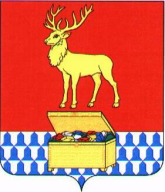 СОВЕТ КАЛАРСКОГО МУНИЦИПАЛЬНОГО ОКРУГА ЗАБАЙКАЛЬСКОГО КРАЯРЕШЕНИЕс.Чара 29 декабря 2021 года								№ 176Об исполнении бюджета Каларского муниципального округаЗабайкальского края за 9 месяцев 2021 годаРуководствуясь Бюджетным кодексом Российской Федерации, Уставом Каларского муниципального округа Забайкальского края, решением Совета муниципального района «Каларский район» от 10.12.2008 года № 25 «О бюджетном процессе в муниципальном районе «Каларский район»», Совет Каларского муниципального округа Забайкальского края решил:	1. Принять к сведению отчет об исполнении бюджета Каларского муниципального округа Забайкальского края за 9 месяцев 2021 года (приложение форма 0503117):- по доходам в сумме 730832,2 тыс. рублей,- по расходам в сумме 679951,3 тыс. рублей,- превышение доходов над расходами (профицит) 50880,9 тыс. рублей.	2. Настоящее решение вступает в силу со дня его подписания.Глава Каларского муниципального округаЗабайкальского края								С.А. Климович